Муниципальное дошкольное образовательное учреждениеМДОУ «Детский сад № 72»О проведении акции «Покормите птиц» Подготовила Иванова М.В.,  воспитательИтоги: 3 кормушки сделали своими руками и повесили на участке;все воспитанники группы подкармливали птиц кормом, принесенным родителями (10 семей).   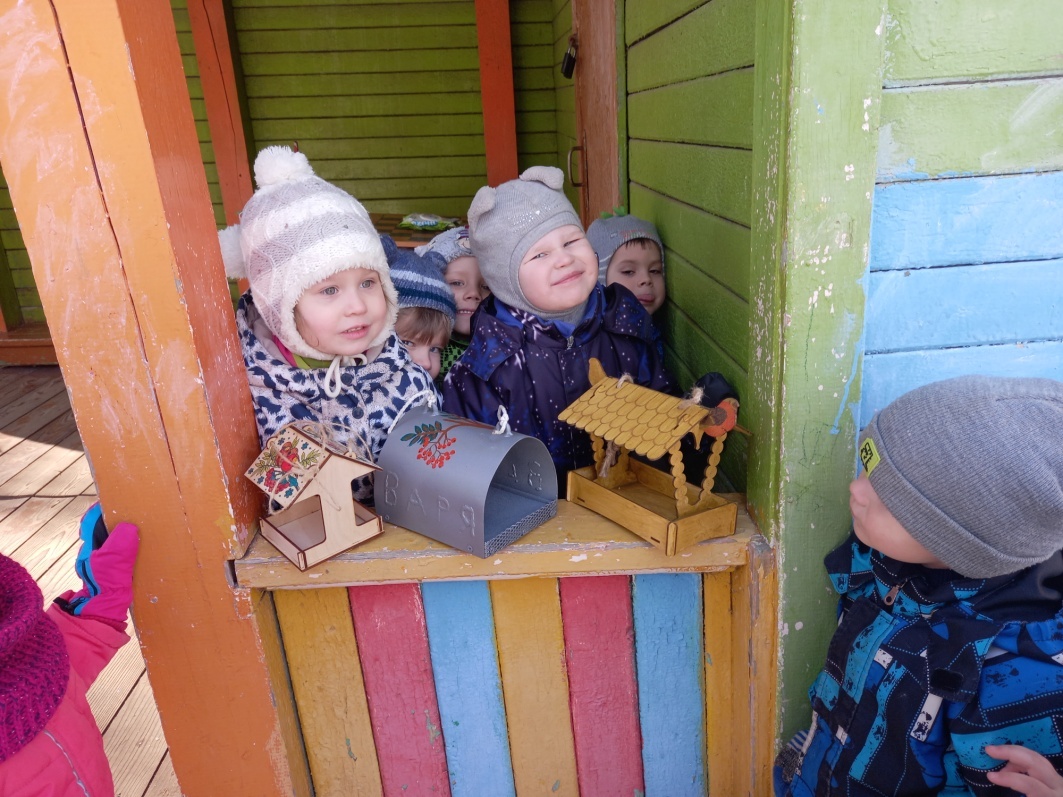 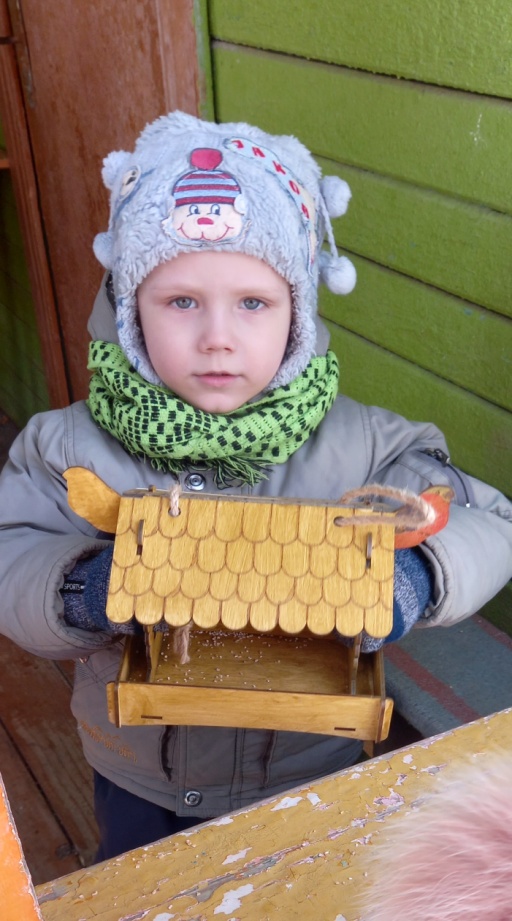 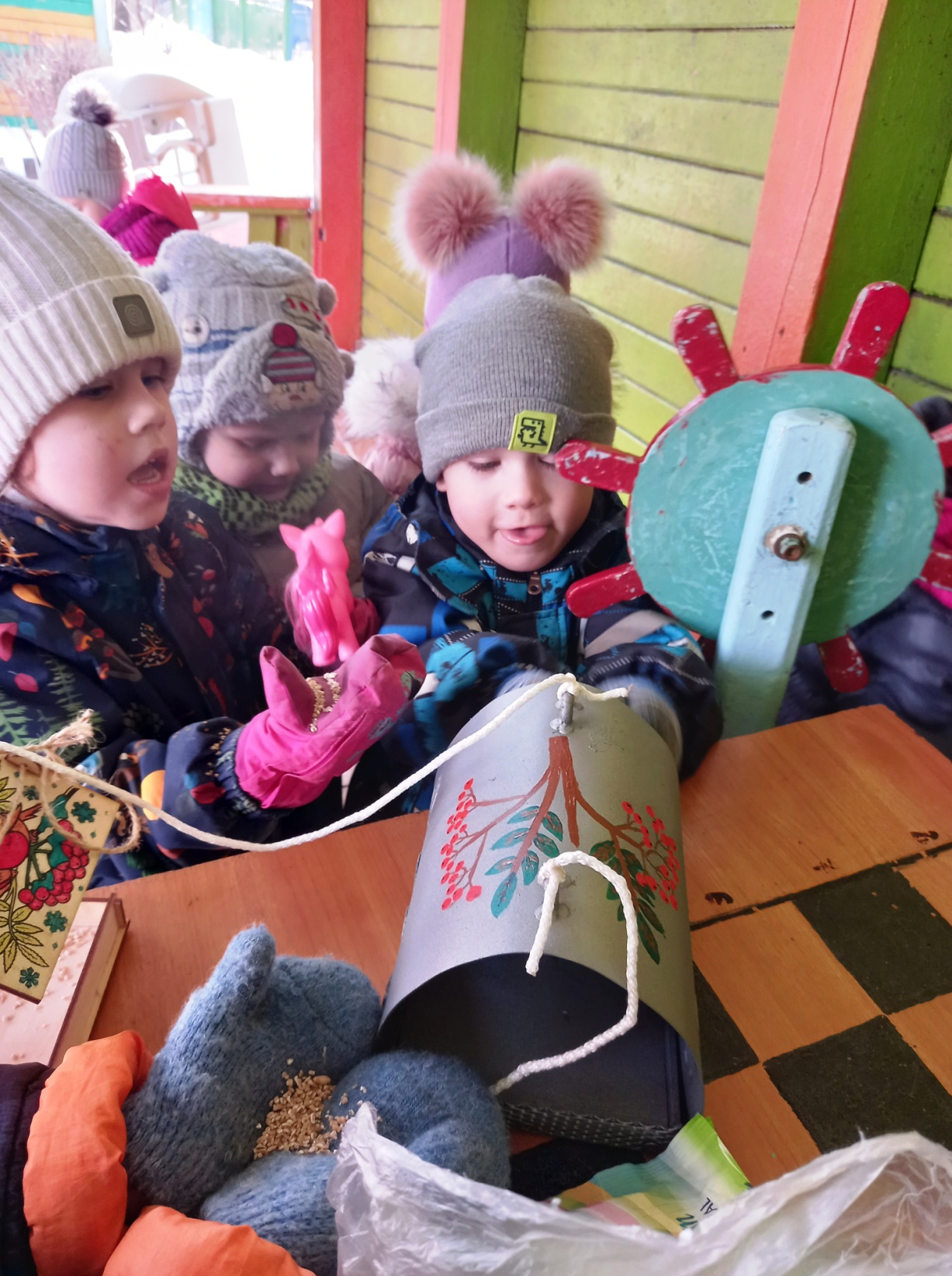 